Falls ihr bei diesem Wetter Zuhause bleibt, benennt, sammelt und fotografiert Gegenstände aus eurem Zuhause. Wählt aus folgenden Kategorien:Farben: Findet etwas von jeder dieser Farben: Rot, Orange, Gelb, Grün, Blau, Lila oder Rosa, Schwarz und Weiß. Gegensätze: groß und klein, lang und kurz, rund und eckig, laut und leise, warm und kalt, schwer und leicht. Materialien: Holz, Glas, Metall, Plastik, Stein, Stoff und Papier. Sucht euch eine Kategorie aus, (wenn es euch Spaß macht, gerne auch mehrere oder ihr findet noch mehr passende Gegenstände). Es ist nicht schlimm, wenn ihr nicht alles findet, hauptsache ihr habt Freude! Erzählt euren Eltern, was ihr gefunden habt! (Im Anhang ein Beispiel) 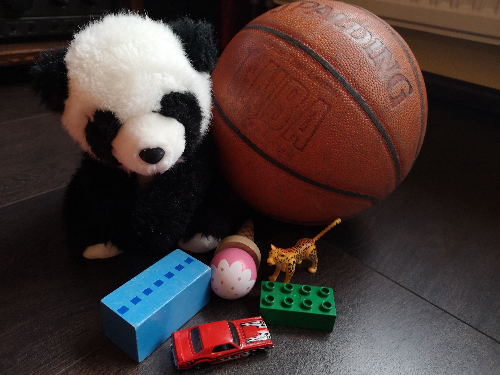 